AÇIKLAMALAR:11.Askeri Yasak ve Güvenlik Bölgesi gösterimi çizgi tipi ve sembol kullanılarak “Askeri Yasak” ve “Güvenlik Bölgesi” olarak ayrılır.12.Yer Altı Kaynakları Koruma kuşakların derece ve statüleri de gösterimlerde belirtilir.EK-1a                EK-1a                İLAVE ORTAK GÖSTERİMLERİLAVE ORTAK GÖSTERİMLERİLAVE ORTAK GÖSTERİMLERİLAVE ORTAK GÖSTERİMLERÇİZGİ TİPİÇİZGİ TİPİSEMBOLTARAMAALAN RENK KODU (RGB)SINIRLARSINIRLARSINIRLARSINIRLARSINIRLARSINIRLARPLANLAMA SINIRLARIÖZEL PROJE ALANI SINIRI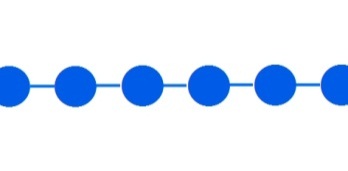 0/92/230KORUNACAK ALANLARKORUNACAK ALANLARKORUNACAK ALANLARKORUNACAK ALANLARKORUNACAK ALANLARKORUNACAK ALANLARYAPI SINIRLAMASI GETİRİLEREK KORUNACAK ALANLARYER ALTI SU KAYNAKLARI KORUMA ALANLARI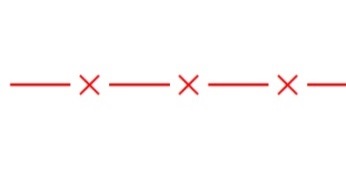 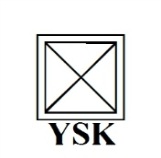 245/122/122TEKNİK ALTYAPITEKNİK ALTYAPITEKNİK ALTYAPITEKNİK ALTYAPITEKNİK ALTYAPITEKNİK ALTYAPISU, ATIKSU VE ATIK SİSTEMLERİYAPAY ADA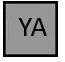 RGB:150/150/150225/225/225EK-1çİLAVE NAZIM İMAR PLANI GÖSTERİMLERSINIRSINIRSEMBOLTARAMATARAMAALAN RENK KODU (RGB)ALAN RENK KODU (RGB)SINIRLARSINIRLARSINIRLARSINIRLARSINIRLARSINIRLARSINIRLARSINIRLARSINIRLARPLANLAMA SINIRLARIKIRSAL YERLEŞİK ALAN SINIRI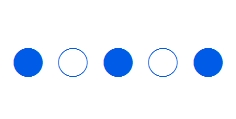 ALAN KULLANIMLARIALAN KULLANIMLARIALAN KULLANIMLARIALAN KULLANIMLARIALAN KULLANIMLARIALAN KULLANIMLARIALAN KULLANIMLARIALAN KULLANIMLARIALAN KULLANIMLARIKENTSEL ÇALIŞMA ALANLARIKENTSEL ÇALIŞMA ALANLARIBETON SANTRALİBETON SANTRALİ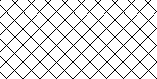 170/102/205170/102/205